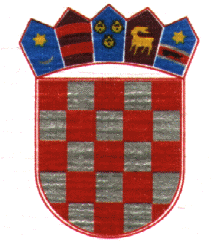 REPUBLIKA HRVATSKAUred za udruge Vlade Republike HrvatskeOPIS POSLOVA I PODACI O PLAĆI službeničkog radnog mjesta I. vrste – viši/a stručni/a savjetnik/ca – 2 (dva/dvije) izvršitelja/ice, u Uredu za udruge Vlade Republike Hrvatske, Odjel za provedbu programa Europske unije i međunarodnu suradnju, a temeljem Oglasa za prijam u državnu službu na određeno vrijeme, KLASA: 112-01/18-01/01, URBROJ: 50419-18-01 od 6. travnja 2018. godine, objavljenog dana 10. travnja 2018. godine, na web-stranici Ministarstva uprave
Opis poslova i zadataka: - sudjeluje u aktivnostima koordinacije projektnog ciklusa za projekte i programe za sektor civilnoga društva koji se financiraju iz strukturnih fondova Europske unije i Švicarsko-hrvatskog programa suradnje, kao i u aktivnostima vezanim uz koordinaciju međunarodnih i domaćih te javnih i privatnih davatelja financijskih sredstava za projekte i programe udruga i drugih organizacija civilnoga društva, uz povremeni nadzor te opće i specifične upute voditelja Odjela;- obavlja druge složene stručne poslove koji obuhvaćaju proučavanje i analizu dokumentacije, pripremu planova, predlaganje rješenja problema, savjetovanje unutar i izvan tijela, praćenje provedbe programa i projekata, uz povremeni nadzor te opće i specifične upute voditelja Odjela;- sudjeluje u pripremi internih procedura i metodologije za administriranje i upravljanje programima i projektima financiranih iz sredstava Europske unije i Švicarsko-hrvatskog programa suradnje i obavlja složene poslove vezane uz provedbu programa i projekata financiranih iz sredstava Europske unije i Švicarsko-hrvatskog programa suradnje za sektor civilnog društva;- priprema nacrte izvješća i akata na engleskom i hrvatskom jeziku u provedbi programa i projekata iz djelokruga Odjela;- analizira podatke iz djelokruga Odjela;- sudjeluje u organizaciji sastanaka i pripremi materijala za sastanke, vodi bilješke sa sastanaka;- redovno surađuje sa službenicima tijela uključenih u strukturu upravljanja fondovima Europske unije i Švicarsko-hrvatskog programa suradnje i po potrebi s nižim službenicima nadležnih tijela Europske komisije;- odgovoran je za materijalne resurse s kojima radi i ispravnu primjenu metoda rada, postupaka i stručnih tehnika,- te obavlja i druge poslove po nalogu nadređenih službenika.Podaci o plaći:Plaću radnog mjesta državnog/e službenika/ce, čini umnožak koeficijenta složenosti poslova radnog mjesta, uvećan za 0,5% za svaku navršenu godinu radnog staža.
Koeficijent složenosti poslova radnog mjesta iz Oglasa, utvrđen je u članku 26.a stavku 1. podstavku b) točki 1. Uredbe o nazivima radnih mjesta i koeficijentima složenosti poslova u državnoj službi ("Narodne novine", broj 37/01, 38/01, 71/01, 89/01, 112/01, 07/02, 17/03, 197/03, 21/04, 25/04, 66/05, 131/05, 11/07, 47/07, 109/07, 58/08, 32/09, 140/09, 21/10, 38/10, 77/10, 113/10, 22/11, 142/11, 31/12, 49/12, 60/12, 78/12, 82/12, 100/12, 124/12, 140/12, 16/13, 25/13, 52/13, 96/13, 126/13, 02/14, 94/14, 140/14, 151/14, 76/15 i 100/15).